Word of Life: May 2018Recommended dates are provided, but you are welcome to use these materials at any time!Intercessions for LifeMay 6th 	Sixth Sunday of EasterFor our shepherds: May their exampleguide us in building a culturethat cherishes every human life;We pray to the Lord:                                           May 13th 		 May we treat one another with love 	 that reflects the sacredness of human life; 	We pray to the Lord:May 20th 	Pentecost SundayMay the Holy Spirit strengthen usto share in word and show in action respect for God’s gift of life; 
We pray to the Lord:May 27th 	The Solemnity of the Most Holy TrinityFor all people:May God grant us courage to embracehis precious gift of life,even in the most difficult of circumstances;We pray to the Lord:Word of Life – May 2018 Bulletin QuotesWord of Life - May 2018Bulletin ArtYou are welcome to use these and other downloadable images from the online Respect Life image gallery, provided they are not altered in any way, other than the size. Thank you!Sunday, May 20th, 2018Featuring “Every Suicide is Tragic” Image: English | SpanishArticle: English | Spanish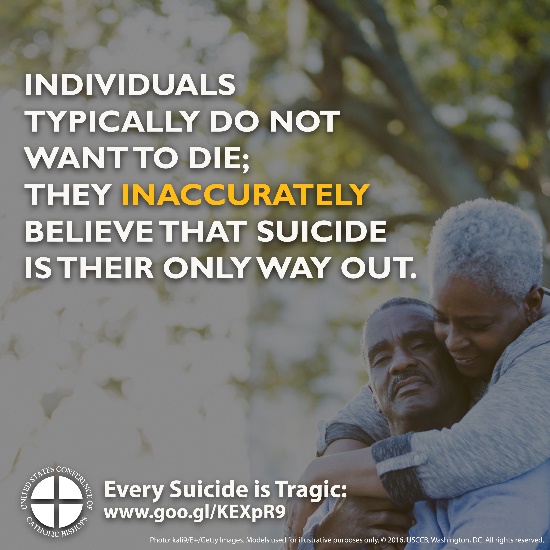 Sunday, May 27th, 2018Download Image: English | SpanishReflection: English | Spanish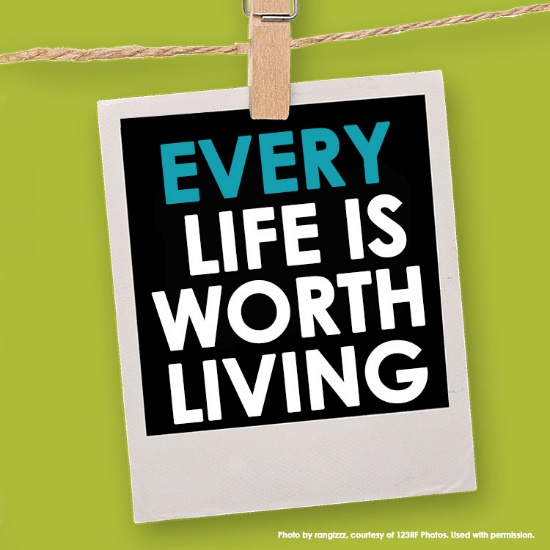 May 6th “Sometimes our actions speak for themselves; other times, words are needed. Whatever the situation, Jesus knows how to speak to each person's heart; we simply need to follow where he leads.”USCCB Secretariat of Pro-Life Activities“How to Build a Culture of Life,” www.usccb.org/culture-of-life  Order         Download                 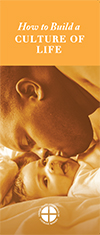 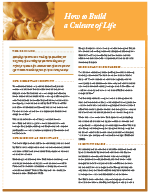 May 13th “We can all help encourage our government and other institutions to support life. They must always aid and support mothers and children, and never offer to pay for the destruction of life as a ‘solution’ to the challenges women face. The call to uphold women’s dignity and well-being, and that of their unborn children, is one and the same.”USCCB Secretariat of Pro-Life Activities“Poverty and Abortion: A Vicious Cycle,” www.bit.ly/poverty-abortion          Download                 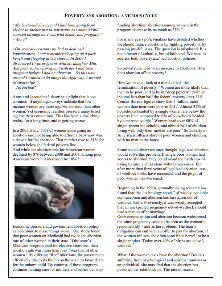 May 20th “Even among terminally ill patients, a request to die is nearly always a cry for help. … The patient requesting assisted suicide is often asking, ‘Does anyone want me to be alive, or care enough to talk me out of this request and support me through this difficult time?’”USCCB Secretariat of Pro-Life Activities“Every Suicide is Tragic,” www.bit.ly/every-suicide-tragic    Order | Download                 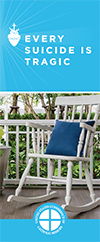 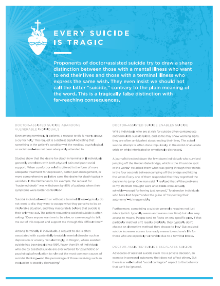 May 27th “Reflecting on the healed wounds of the Risen Christ, we see that even our most difficult trials can be the place where God manifests his victory. He makes all things beautiful. He makes all things new.”USCCB Secretariat of Pro-Life Activities2017-2018 Respect Life Reflection, www.usccb.org/be-not-afraid  Order         Download                 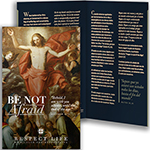 